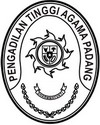 Nomor	: W3-A/        /PL.04/II/2021		          	                             Februari 2021Lampiran	: 1 (satu) berkasPerihal	: Permohonan Alih Status Penggunaan BMN                    Berupa Peralatan dan Mesin       	  Pada Pengadilan Agama BatusangkarYth. Sekretaris Mahkamah Agung RIC.q. Kepala Biro Perlengkapan BUA MA RIDi       JAKARTA          Assalamu’alaikum, Wr. Wb.	Sehubungan dengan surat Ketua Pengadilan Tinggi Agama Padang Nomor W3-A/1957/PL.04/VII/2020 tanggal 28 Juli 2020 dan surat Sekretaris selaku Kuasa Pengguna Barang Pengadilan Agama Batusangkar nomor W3-A3/513/PL.06/II/2020 tanggal 18 Februari 2020 perihal sama dengan pokok surat, dengan ini kami mengajukan permohonan alih status penggunaan Barang Milik Negara berupa peralatan dan mesin yaitu 1(satu) unit Rak Server pada Pengadilan Agama Batusangkar sebagaimana daftar terlampir dengan nilai perolehan Rp 9.572.800,- (sembilan juta lima ratus tujuh puluh dua ribu delapan ratus rupiah).Sebagai bahan pertimbangan bersama ini dilampirkan :Daftar Barang yang akan diajukan persetujuan pengalihan status penggunaan BMN;Road Map Pertimbangan Pengalihan Status Penggunaan BMN;Surat Keputusan Penetapan Status Penggunaan (PSP) BMN;Laporan Kondisi Barang;Laporan Barang Kuasa Pengguna;Surat permohonan dari Satker Pengadilan Agama Padang Kelas I.A;Foto berwarna Barang Milik Negara yang akan dihapuskan;CD berisi Soft Copy Backup SIMAK BMN dan Daftar BMN yang  akan dihapus dalam bentuk excel.	Demikian kami sampaikan, atas perhatian dan kerjasamanya  diucapkan terima kasih.				Wassalam,Ketua Pengadilan Tinggi Agama Padang Zein AhsanTembusan Yth : - Ketua Pengadilan Agama Batusangkar